Lorenzo Dow “L. D.” ColawAbt. 1857 – February 12, 1916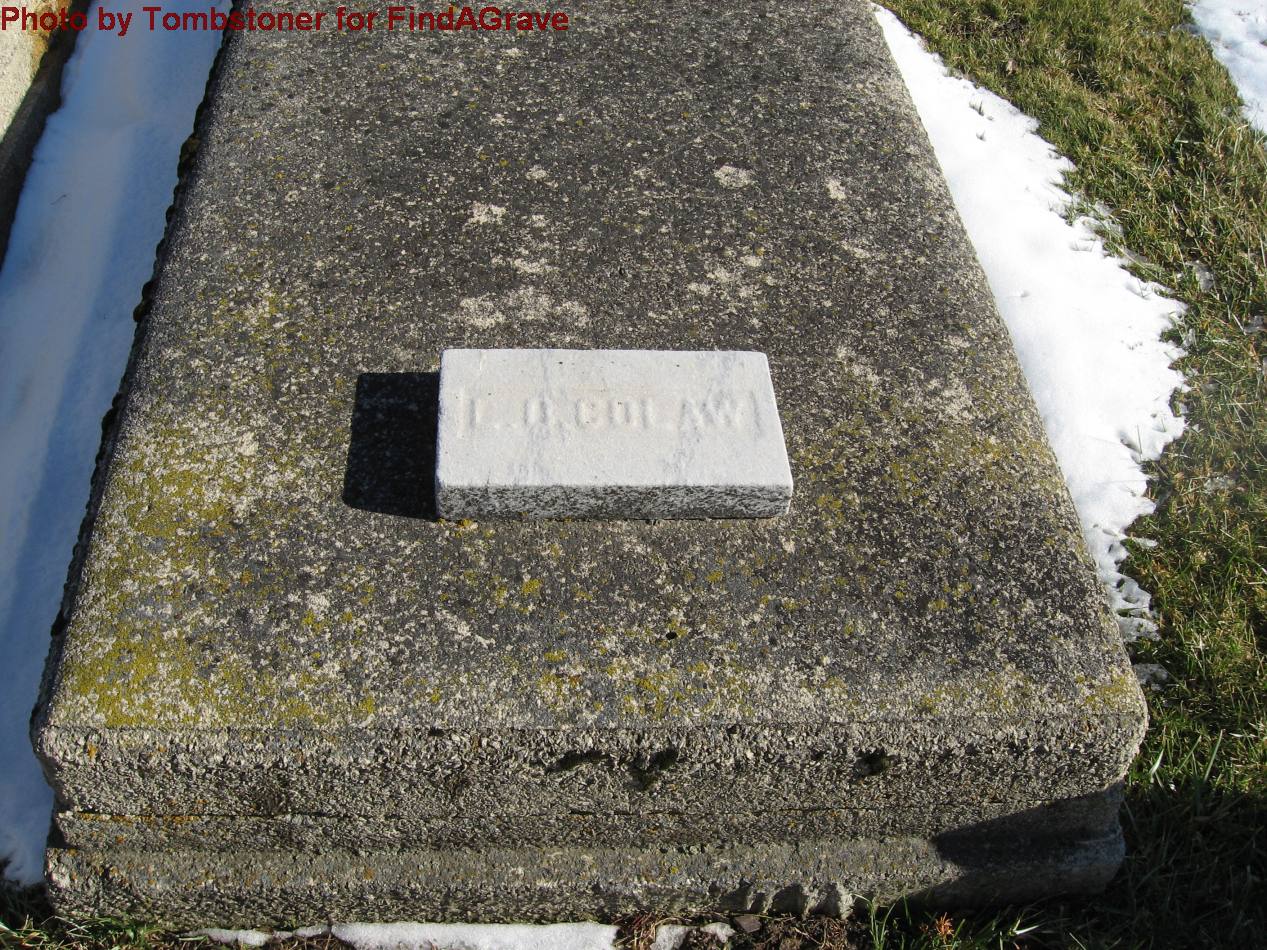 Photo by Tombstoner & FamilyIndiana, WPA Death Index, 1882-1920Name: Lorenzo D. ColowDate: 12 Feb 1916Location: Wells CountyAge: 59 YrGender: MaleRace: WhiteSource Location: County Health Office, BlufftonSource Notes: The source of this record is the book H-18 on page 90 within the series produced by the Indiana Works Progress Administration.